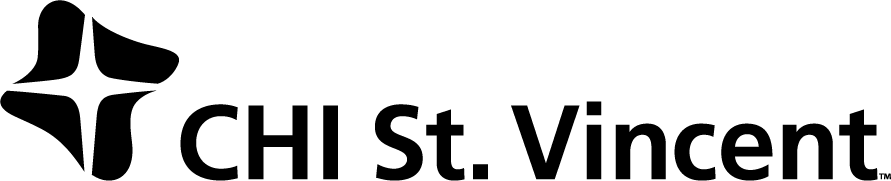 SUBJECT:CC:DatePagesTo:From:Phone Number:Phone Number:Fax Number:Fax Number:Comments:Comments:Comments:Comments: